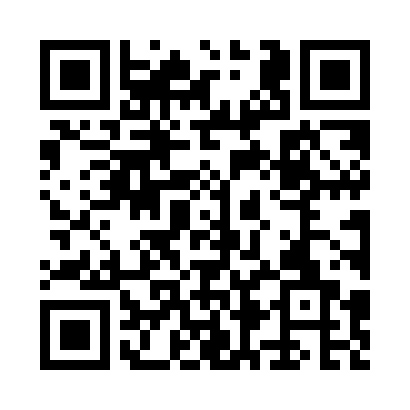 Prayer times for Copperopolis, California, USAWed 1 May 2024 - Fri 31 May 2024High Latitude Method: Angle Based RulePrayer Calculation Method: Islamic Society of North AmericaAsar Calculation Method: ShafiPrayer times provided by https://www.salahtimes.comDateDayFajrSunriseDhuhrAsrMaghribIsha1Wed4:456:061:004:487:549:152Thu4:436:0512:594:487:559:163Fri4:426:0312:594:487:569:174Sat4:416:0212:594:487:579:195Sun4:396:0112:594:497:589:206Mon4:386:0012:594:497:599:217Tue4:375:5912:594:498:009:228Wed4:355:5812:594:498:009:249Thu4:345:5712:594:498:019:2510Fri4:335:5612:594:498:029:2611Sat4:315:5512:594:508:039:2712Sun4:305:5412:594:508:049:2813Mon4:295:5312:594:508:059:3014Tue4:285:5312:594:508:069:3115Wed4:275:5212:594:508:079:3216Thu4:255:5112:594:518:089:3317Fri4:245:5012:594:518:089:3418Sat4:235:4912:594:518:099:3619Sun4:225:4912:594:518:109:3720Mon4:215:4812:594:518:119:3821Tue4:205:4712:594:528:129:3922Wed4:195:4612:594:528:139:4023Thu4:185:4612:594:528:139:4124Fri4:175:451:004:528:149:4225Sat4:165:451:004:538:159:4326Sun4:165:441:004:538:169:4427Mon4:155:441:004:538:169:4528Tue4:145:431:004:538:179:4629Wed4:135:431:004:538:189:4730Thu4:135:421:004:548:199:4831Fri4:125:421:004:548:199:49